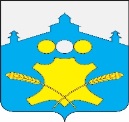 Администрация Советского сельсоветаБольшемурашкинского муниципального района Нижегородской областиПОСТАНОВЛЕНИЕ22 марта 2022 г.                                                                                                                 № 39О назначении публичных слушаний по утверждению межевания территории для строительства многоквартирного  дома, расположенного по адресу: Нижегородская область,  Большемурашкинский  район, пос. Советский, между домами 27 и 28           Руководствуясь Градостроительным кодексом Российской Федерации, Федеральным законом от 06.10.2003 г. № 131-ФЗ «Об общих принципах организации местного самоуправления в Российской Федерации», Уставом Советского сельсовета Большемурашкинского муниципального района Нижегородской области, Правилами  землепользования и застройки сельского поселения Советский сельсовет, утвержденных решением сельского Совета Советского сельсовета Большемурашкинского муниципального района Нижегородской области  03.03.2017 года № 6, Положением об определении порядка организации и проведения публичных слушаний в Советском сельсовете Большемурашкинского муниципального района администрация Советского сельсовета ПОСТАНОВЛЯЕТ:1. Назначить публичные слушания на 25 апреля  2022 года в 14 ч 00 мин.  по адресу:  Нижегородская область, Большемурашкинский район, п. Советский, дом 37, в администрации советского сельсовета Большемурашкинского муниципального района Нижегородской области по  вопросу утверждения проекта межевания территории для строительства многоквартирного  дома, расположенного по адресу: Нижегородская область,  Большемурашкинский  район, пос. Советский, между домами 27 и 28.2. Обеспечить ознакомление заинтересованных лиц по вопросу, указанному в п.1 настоящего постановления, в администрации Советского сельсовета, по адресу: Нижегородская область, Большемурашкинский район, п. Советский, д. 37 со дня официального обнародования настоящего постановления до дня проведения слушаний с 09-00 до 11-00 и с 14-00 до 16-00 ежедневно, кроме субботы и воскресенья.3. Утвердить форму листа записи предложений и замечаний  (приложение 1 к настоящему постановлению).4. Утвердить оповещение о проведении публичных слушаний (приложение 2 к настоящему постановлению).5. Настоящее постановление подлежит обнародованию  и размещению на официальном сайте администрации Советского сельсовета Большемурашкинского муниципального района Нижегородской области в информационно-телекоммуникационной сети Интернет.6.  Контроль за исполнением настоящего постановления оставляю за собой.     Глава  администрации сельсовета                                                Н.В. Курагина  Приложение 1к постановлению администрацииСоветского сельсовета                                                                                            от 22.03.2022 г. № 39ФОРМАЛиста записи предложений и замечанийпубличных слушаний от Фамилия, имя, отчество (полностью) __________________________________ ___________________________________________________________________________________________________________________________________Место жительства __________________________________________________ ____________________________________________________________________________________________________________________________________(заполняется жителями населенных пунктов Советского сельсовета)Правоустанавливающие документы ___________________________________ 
____________________________________________________________________________________________________________________________________ (заполняется правообладателями земельных участков, объектов капитального строительства, жилых и нежилых помещений)Предложение, замечание по обсуждаемому проекту: __________________________________________________________________________________________________________________________________________________________________________________________________________________________________________________________________________________________________________________________________________Подпись ________________ Дата _________Приложение 2                                                                           к постановлению администрацииСоветского сельсовета                                                                                            от 22.03.2022 г. № 39ОПОВЕЩЕНИЕО ПРОВЕДЕНИИ ПУБЛИЧНЫХ СЛУШАНИЙНа публичные слушания представляется следующий  вопрос:- утверждение проекта межевания территории для строительства многоквартирного  дома, расположенного по адресу: Нижегородская область,  Большемурашкинский  район, пос. Советский, между домами 27 и 28.Полная информация по теме публичных слушаний представлена  по адресу: Нижегородская область, п. Советский, д. 37, администрация Советского сельсовета.Часы работы: понедельник – пятница c 09-00 до 11-00 и с 14-00 до 16-00 ежедневно, кроме субботы и воскресенья Публичные слушания назначены на 25 апреля  2022 года в 14 ч 00 мин.  по адресу:  Нижегородская область, Большемурашкинский район, п. Советский, дом 37, в здании администрации Советского сельсовета.Время начала регистрации участников за 30 мин. до начала слушаний.В  период  проведения  публичных  слушаний участники публичных слушаний имеют право представить  свои  предложения  и замечания по обсуждаемому вопросу. Номера контактных справочных телефонов комиссии: (83167) 5-73-98, 5-73-99Почтовый адрес комиссии: 606363 Нижегородская область, Большемурашкинский район, пос. Советский,  д. 37 Адрес электронной почты: sovet_adm@rambler.ru.Информация по вышеуказанным вопросам размещена на сайте администрации Советского сельсовета Большемурашкинского муниципального района Нижегородской области: в разделе «Публичные слушания».